RESULTADO – TOMADA DE PREÇONº202363EM35255HEAPAO Instituto de Gestão e Humanização – IGH, entidade de direito privado e sem finslucrativos, classificado como Organização Social, vem tornar público o resultado daTomada de Preços, com a finalidade de adquirir bens, insumos e serviços para o HEAPA -Hospital Estadual de Aparecida de Goiânia, com endereço à Av. Diamante, s/n - St. Condedos Arcos, Aparecida de Goiânia/GO, CEP: 74.969-210.BIOPHARMEDICAMENTOSLTDA CNPJ:ITEMQUANTIDADEVALOR UNIT.R$ 299,99VALOR TOTALR$ 74.997,50CONTRASTE NÃOIÔNICO IODADO00MG/ML – 100ML250333.886.742/0001-VALOR TOTALR$ 74.997,501535255/2023Goiânia/GO, 06 de março de 2023.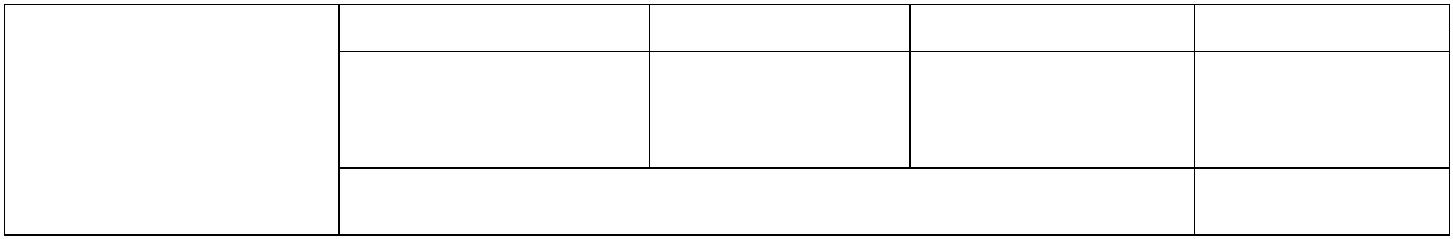 